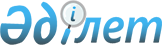 Об определении мест для размещения агитационных печатных материалов для кандидатов в депутаты районного маслихата
					
			Утративший силу
			
			
		
					Постановление акимата Тарановского района Костанайской области от 23 февраля 2009 года № 44. Зарегистрировано управлением юстиции Тарановского района Костанайской области 16 марта 2009 года № 9-18-84. Утратило силу - Постановлением акимата Тарановского района Костанайской области от 19 мая 2009 года № 143

      Сноска. Утратило силу - Постановлением акимата Тарановского района Костанайской области от 19.05.2009 № 143.      В соответствии с пунктом 6 статьи 28 Конституционного закона Республики Казахстан "О выборах в Республике Казахстан" и в целях обеспечения равных прав для кандидатов в депутаты Тарановского районного маслихата акимат Тарановского района ПОСТАНОВЛЯЕТ:

      1. Определить следующие места для размещения агитационных печатных материалов в поселке Тобол: административное здание и производственное помещение филиала акционерного общества "Локомотивный сервисный центр" Тобольский локомотивный сервисный центр" (по согласованию), административное здание филиала акционерного общества "Национальная компания "Қазақстан темір жолы" "Тобольская дистанция пути" (по согласованию).



      2. Контроль за исполнением данного постановления возложить на заместителя акима района Бермагамбетова Р.М.



      3. Настоящее постановление вводится в действие по истечении десяти календарных дней после дня его первого официального опубликования.      Исполняющий обязанности

      акима района                               К. Ещанов      Председатель

      Тарановской районной

      избирательной комиссии                  Л. Пастушенко
					© 2012. РГП на ПХВ «Институт законодательства и правовой информации Республики Казахстан» Министерства юстиции Республики Казахстан
				